RELIEFNI KIPMateriali, pripomočki: Zberi in uporabi čim več odpadnih materialov različnih barv, kot so stare tkanine (kosi strganih oblačil, stare nogavice …), plastični zamaški različnih barv in velikosti, plastenke, časopisni papir, ostanki barvnega papirja, karton, lepenka, naravni materiali (lubje, drevesni listi, vejice), odslužen brusni papir, zobotrebci, rolice, škatlice, embalaže, aluminijasta folija, vrvice, papirnati krožnički, ostanke od šiljenja barvic, papirnate brisačke, sponke, slamice, gumice, kamenčki, odslužene gobice za pomivanje posode, plastične vrečke … Potrebuješ še trdno podlago (npr. karton), škarje in lepilo.Postopek, način dela: Oblikuj reliefni kip, torej kip, ki je pritrjen na ravno podlago in od nje izstopa (ne stoji prosto). Pri oblikovanju uporabi različne materiale in barve, bodi čim bolj ustvarjalen, vendar pa naj bo iz izdelka jasno razvidno, kaj želiš prikazati.Spodaj te čaka primer reliefnega kipa. Seveda si lahko izbereš likovni motiv po svojih željah.Primer 2: Reliefni kip z motivom pice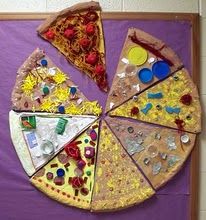 